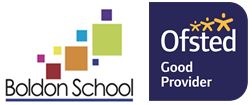 Boldon School Ebacc Faculty informationThank you for expressing interest in the Teacher of History maternity cover post. The post is initially for two terms however we may be in a position to extend this post into a longer term position as History is a very popular subject in school and more pupils are studying Humanities in school. It is ideally suited for anyone at any point in their career.The EBACC Faculty consists of History, Geography, RE and French and Spanish. In September 2021 we launched BTEC Travel and Tourism as a vocational option in the faculty. Each teacher has a subject specialism but as a faculty, teamwork is at the heart of what we do. The faculty works collaboratively with shared drives, detention rotas and sharing good practice. The faculty is forward thinking with research driven ideas and teaching and learning at the heart of what we do. CPD is encouraged with many of our staff undertaking NPQs on different areas. This post is an amazing opportunity for somebody to come and make a difference to our team and bring fresh new ideas and thinking. As either an ECT or a fully qualified teacher you will be supported, valued and listened to, as well as given freedom to try out new ideas. The successful candidate will teach KS3 and KS4 History and be part of an incredibly supportive caring team. Our History department has gone from strength to strength in the last 3 years with a huge improvement in pupil outcomes and high numbers of students who choose GCSE with over 120 in our current year 11 cohort and 160 in year 10. We have re-planned our key stage 3 curriculum so it is engaging, fun and allows teachers to try a variety of teaching methods and we will have 2 hours a week with the students in year 7, 8 and 9 next year. The history department have a centrally planned resources drive which is at the heart of our daily life and being consistently reviewed to ensure pupils get the best lessons. We also have regular extra- curricular trips. We currently teach AQA specification at KS4 and teach the following units:USA 1920 – 1973Conflict and Tension 1894 – 1918NormansHealth and the PeopleWe really are a supportive department who’s one goal is to ensure pupils have the best learning experience possible as well as being extremely mindful of workload, if you are wanting more information, please visit the Facebook and the History department website page which is fully up to date.
Head of Faculty: Mrs A Anderson (History specialist)Ebacc Faculty Co-ordinator: Mr A Wallace (Geography specialist)